   COMUNE   DI   MELPIGNANO  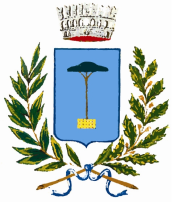 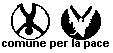 Provincia   di   LECCEALBO COMUNALE DEI COMPOSTATORIRichiesta iscrizione1 – DATI DEL TITOLARE DI UTENZA TARICognome				_Nome			Codicefiscale |__||   |__|__|__|    ||__||	|__|    |	|   |   |	sesso|__|Nato/a a							  prov.	| Stato							 il|__|/|__|/|____| cittadinanza					Estremi del documento di identità							Rilasciato da									 il|   |/||__|/|_____| scadenza|__|/|__||/|	|Residente in	 prov.|___|	Stato			indirizzo				n.	C.A.P.||______|PEC/posta elettronica			Telefono fisso/cellulare	CHIEDEL’iscrizione all’Albo comunale dei Compostatori del Comune di Melpignano e manifesta il proprio interesse a partecipare al corso gratuito obbligatorioIn prima personaTramite un componente del proprio nucleo familiare (compilare modulo “Dati del delgato”)FIRMA__________________________________2 – DATI DEL DELEGATO(compilare in caso di conferimento di delega)2 – DATI DEL DELEGATO(compilare in caso di conferimento di delega)Cognome				_Nome			Codicefiscale |__||   |__|__|__|    ||__||	|__|    |	|   |   |	sesso|__|Nato/a a							  prov.	| Stato							 il|__|/|__|/|____| cittadinanza					Estremi del documento di identità							Rilasciato da									 il|   |/||__|/|_____| scadenza|__|/|__||/|	|Residente in	 prov.|___|	Stato			indirizzo				n.	C.A.P.||______|PEC/posta elettronica			Telefono fisso/cellulare		FIRMA__________________________________